1. melléklet a 114/2013. (IV. 16.) Korm. rendelethezJavaslat a 			Bogár-tanya (nemzeti érték megnevezése)  Szekszárd települési értéktárba történő felvételéhezKészítette:        Szűcs Zsuzsa                                                     	(név)                                                                          	(aláírás)         Szekszárd 2014.06.10.                                       (település, dátum) (P. H.) I. A JAVASLATTEVŐ ADATAI 1. A javaslatot benyújtó (személy/intézmény/szervezet/vállalkozás) neve: 	-	2. A javaslatot benyújtó személy vagy a kapcsolattartó személy adatai: Név: Szűcs ZsuzsaLevelezési cím: Szekszárd Kerékhegy 10483/4 hrszTelefonszám: 30 384 1546E-mail cím: szucszs57@gmail.comII. A NEMZETI ÉRTÉK ADATAI 1. A nemzeti érték megnevezése: Bogár-tanya2. A nemzeti érték szakterületenkénti kategóriák szerinti besorolása kulturális örökség3. A nemzeti érték fellelhetőségének helye: Szekszárd Szőlőhegy utca 52-544. Értéktár megnevezése, amelybe a nemzeti érték felvételét kezdeményezik 5. A nemzeti érték rövid, szöveges bemutatása, egyedi jellemzőinek és történetének leírása A Bogár-tanyát Bogár István alapította 1967-ben. Az 1800-as évek elején épült két népi műemlék épületben Sárközt bemutató néprajzi magángyűjtemény látható. A kiállítást bemutatja Tóthné Bogár Éva, szívesen fogadja a felnőtteket, gyerekeket egyaránt, akik élményszerűen ismerkedhetnek a tájegység népviseletével, hímzéseivel, szőtteseivel, a tisztaszobával, a nyitott kéményes konyhával és a gazdasági eszközökkel.6. Indoklás az értéktárba történő felvétel mellett „ Az a nemzet élni fog mely őrzi hagyományait. E nemes célt szolgálja a Bogár-tanya” Írta egy látogató a vendégkönyvbe. Az idősebb felnőttek rácsodálkoznak eltűnt gyermekkoruk világára, a fiatalok számukra teljesen ismeretlen információkhoz jutnak. Nagy kedvvel öltöznek népviseletbe, próbálgatják az eszközöket, hallgatják a történeteket, éneklik a sárközi népdalokat. A következő nemzedéknek ismernie kell kulturális örökségünket, ennek egy szelete ez a néprajzi örökség, melynek különlegessége, hogy sárközi tájegység értékeit egy helyen láthatja a közönség.7. A nemzeti értékkel kapcsolatos információt megjelenítő források listája (bibliográfia, honlapok, multimédiás források) A Rockenbauer Pál vezette országos kéktúra kulturális értékeket bemutató sorozatának 17. részében, /készült:1986-87-ben / látható először a tv-ben a Bogár-tanya. Azóta számtalan tömegkommunikációs eszköz feldolgozta és bemutatta az érdeklődőknek a gyűjteményt. A szentendrei Néprajzi Múzeumban, a dél-dunántúli tájegységben, mindkét épület hiteles másolata megtalálható.8. A nemzeti érték hivatalos weboldalának címe: III. MELLÉKLETEK 1. Az értéktárba felvételre javasolt nemzeti érték fényképe vagy audiovizuális-dokumentációja 2. A Htv. 1. § (1) bekezdés j) pontjának való megfelelést valószínűsítő dokumentumok, támogató és ajánló levelek 3. A javaslathoz csatolt saját készítésű fényképek és filmek felhasználására vonatkozó hozzájáruló nyilatkozat 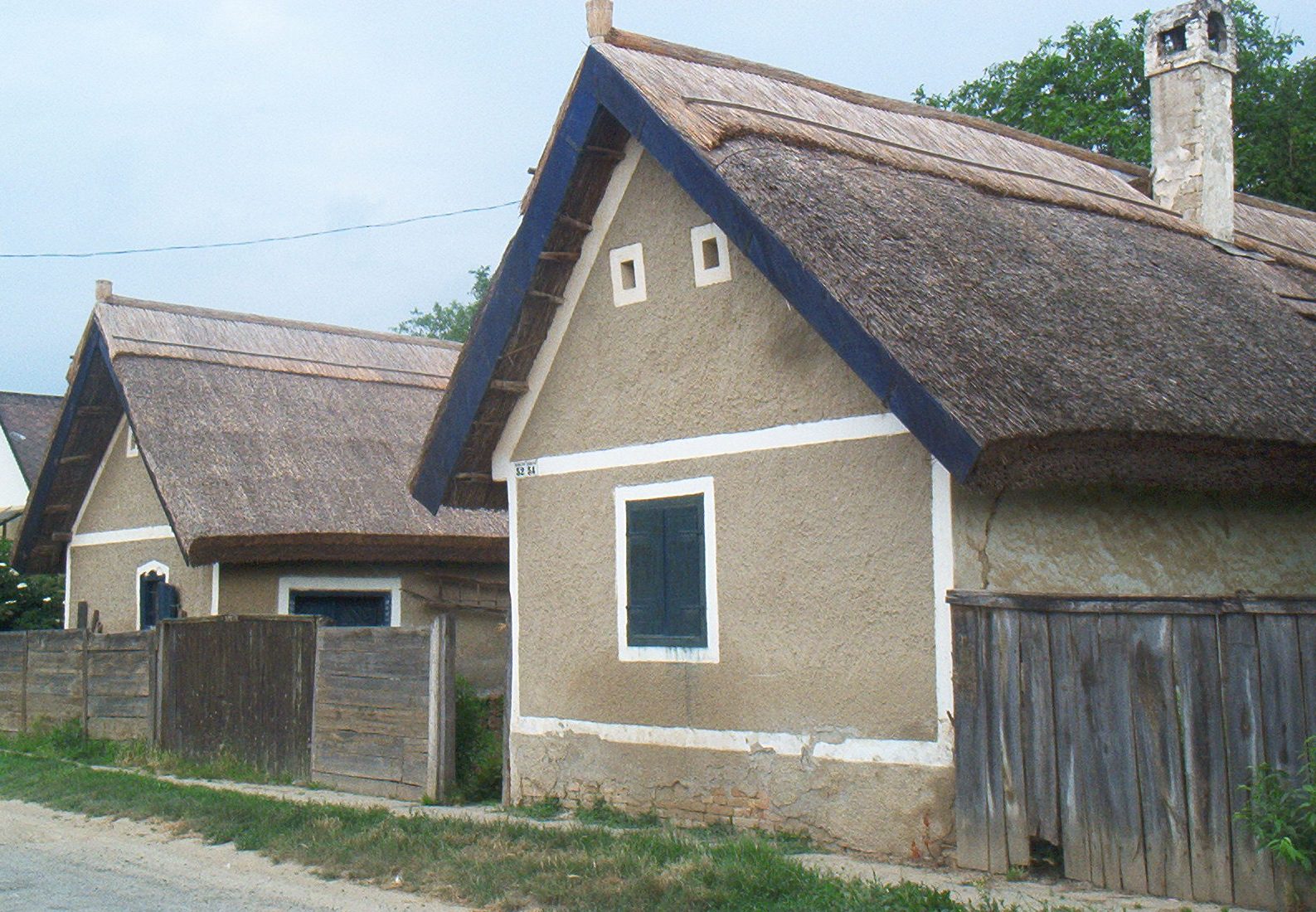 Tanya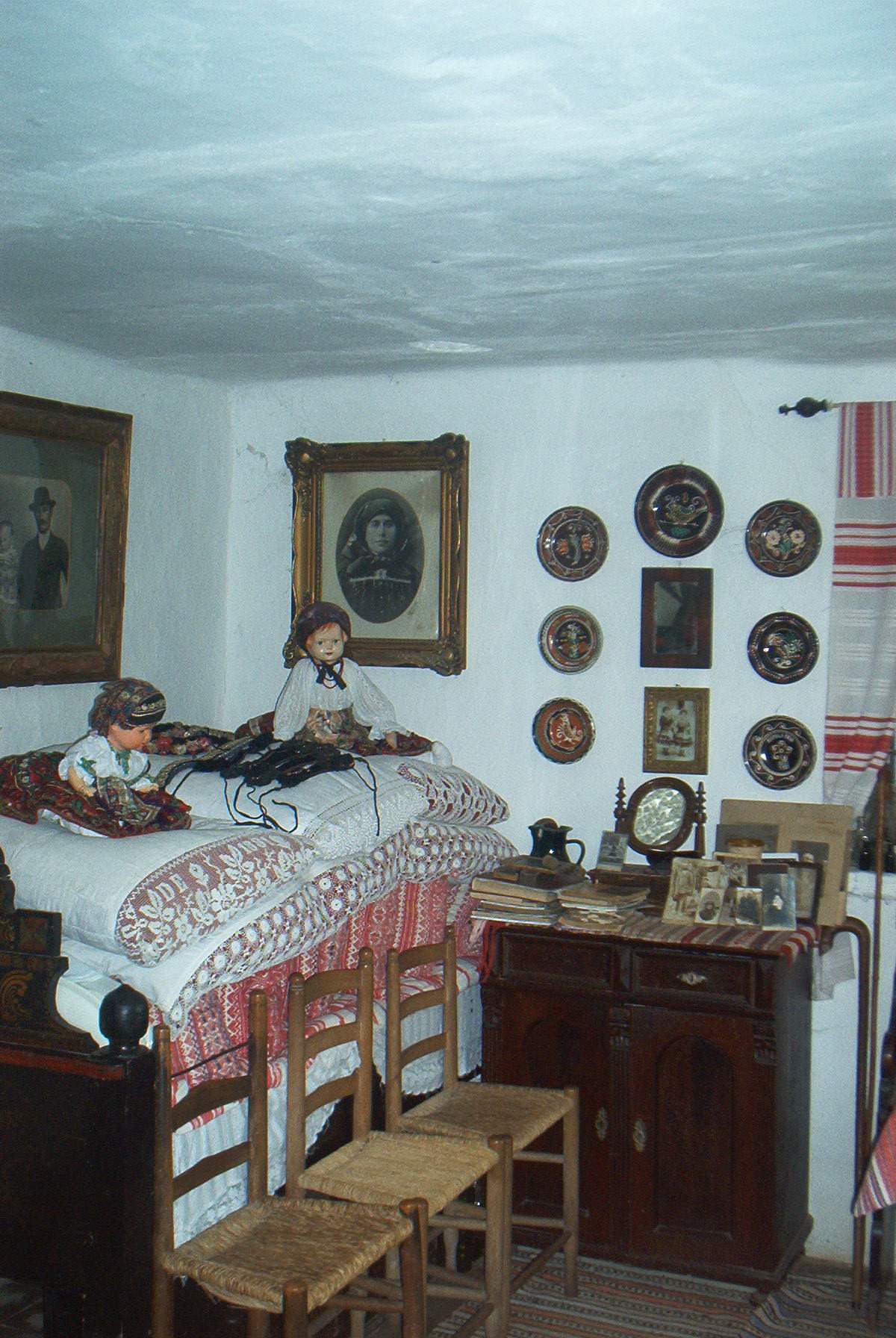 SzobaNyilatkozom, hogy a javaslathoz csatolt saját készítésű fényképek felhasználásához hozzájárulok.Szűcs Zsuzsanna 7100 Szekszárd Kerékhegy 10483/4 hrszSzekszárd 2014. június 10.	□ agrár- és élelmiszergazdaság□ egészség és életmód□ épített környezet□ ipari és műszaki megoldásokx kulturális örökség□ sport□ természeti környezet□ turizmusX települési□ tájegységi□ megyei□ külhoni magyarság